„Hohe Annahme und Pass am Platz“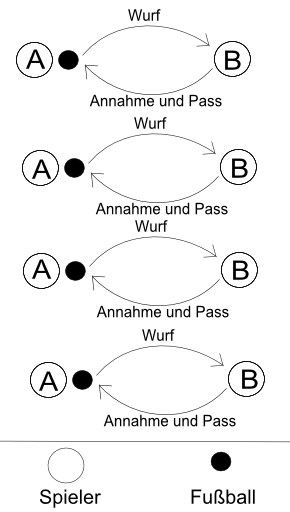 MaterialZu zweit einen Fußball  BeschreibungJeweils 2 Schüler stehen sich gegenüber. Schüler A wirft den Ball hoch zu Schüler B. Dieser nimmt den Ball entweder mit der Innenseite des Fußes oder der Brust an und spielt ihn kontrolliert zurück zu A.Runde 1: Schüler A wirft den Ball auf den „starken“ Fuß von B.Runde 2: Schüler A wirft den Ball auf den „schwachen“ Fuß von B.Runde 3: Schüler A wirft den Ball auf die Brust von B.Nach einer bestimmten Zeit wechseln die Spieler ihre Positionen.